ГБОУ Школа № 1359 Интегрированное музыкальное занятие для детей средней группы  4-5 лет«Веселое путешествие»Подготовила :Колбина Надежда Васильевна2015гЦель занятия. Закрепить знания детей основных музыкальных жанров (трех китов) –песни, танца, марша.Учить определять жанр, характер, настроение музыки.Развивать эмоциональную отзывчивость на музыку разных жанров.Развивать творческие способности в играх-импровизациях.Формировать основы музыкальной культуры, коммуникативные навыки.Воспитывать интерес к музыке.Предварительная работа: знакомство с тремя основными жанрами музыки, их разновидностями. Повторить знакомые песни, танцевальные композиции.Словарная работа: жанр музыки, полька, вальс, весёлая, задорная, грустная, ласковая, нежная, задумчивая. Оборудование: модули  для постройки корабля, морская фуражка, иллюстрации к музыке, аудиозаписи трех музыкальных жанром, карточки к музыкально-дидактической игре «Три кита».Ход занятия.  Воспит: Сегодня мы с вами отправимся в веселое путешествие по волнам музыки. Согласны? А на чем же можно плыть по волнам? Конечно, на корабле. Давайте построим сейчас свой корабль и отправимся в плаванье.Дети из модулей строят корабль. Воспит: Занимайте места на нашем корабле, капитаном будет (имя мальчика), отправляемся в плаванье. Отдать швартовые. Полный вперед.Звучит фонограмма шума волн.Воспит: Смотрите, навстречу нам плывет большой кит (звучит марш). Воспитатель за леску тянет кита к кораблю. Звучит «Марш» муз. СвиридоваВоспит: Что это за музыка звучит? Что под неё удобно делать? (ответы детей – марш). Конечно, правильно, это марш. А какие бывают марши? (дети перечисляют- детский, игрушечный, солдатский). А как мы их различаем? (по характеру). Давайте попробуем изобразить, как шагают под свой марш игрушки.Проводится творческое игровое упражнение (Игрушки идут» под музыку Шостаковича «Марш»). Воспит: Молодцы, отправляемся дальше, занимайте свои места.Дети занимают места, звучит фонограмма моря.          Ветер по морю гуляет,          И кораблик подгоняет,          Он бежит себе в волнах          На раздутых парусах.Что же вижу, к нам плывет чудо-юдо рыба-кит. Воспитатель за леску тянет кита к кораблю.Звучит танец «Вальс» муз. П.И.ЧайковскогоВоспит: Что это за музыка звучит? (ответы детей –танец). Танец – это музыка, под которую легко и удобно танцевать. Танцы бывают разные: быстрые и медленные, плавные и задорные. Давайте мы с вами тоже исполним танец. Дети исполняют парный танец, который учили на музыкальном занятии.Проводится коммуникативная игра-танец «Найди себе пару». Воспит: Молодцы, ребята. Весело танцевали. Но нам пора отправляться в путь. Занимайте свои места. Звучит фонограмма моря, а затем любая детская знакомая песня. Воспит: Что это я слышу? Это наш знакомый кит песню поет. А вы любите петь песни? А какие? (дети отвечают)Мы с вами знаем много песен веселых и ласковых, грустных и шуточных. Давайте устроим небольшой концерт и споем наши любимые песенки.Дети по желанию исполняют 3-4 знакомые песни по одному, небольшими подгруппами и всей группой.  Воспит: Настало время возвращаться домой. Занимайте свои места на нашем корабле, отплываем.Звучит фонограмма моря. Воспит: Ну вот мы и дома. (дети сходят с корабля и встают в круг). Что интересного мы с вами видели в нашем путешествии? (ответы детей) Повстречали знакомых китов. А как их звали? (марш, танец, песня). Вы хорошо запомнили музыку? Вот сейчас я проверю, как вы умеет определять песню, танец и марш.Проводится музыкально- дидактическая игра «Три кита»  (см Приложение1)Приложение1Музыкально-дидактическая игра «Три кита».Игра разработана для образовательной области «Музыка» и используется в разных видах деятельности (организованной образовательной деятельности и образовательная деятельность при проведении режимных моментов), в интеграции с другими образовательными областями (Познание, Физическая культура, Коммуникация).Цель: Познакомить детей с жанрами в музыке (песня, танец, марш).Задачи: Развивать музыкальную память, воображение. Закреплять в игровой форме знание музыкальной терминологии. Формировать устойчивый интерес к музыкально-образовательной деятельности.Материал: Панно с изображением моря и плоскостные фигуры китов разного цвета или любой коллаж на эту тему; наборы из трёх карточек того же цвета; аудиозапись небольших отрывков знакомых музыкальных произведений в разных жанрах.Ход игры: Детям показать панно (коллаж), предложить послушать стихотворение, ответить на вопросы. Стихотворный текст с 1-го по 4-й лучше брать на начальном этапе работы, а пятое стихотворение использовать уже на закрепление знаний. 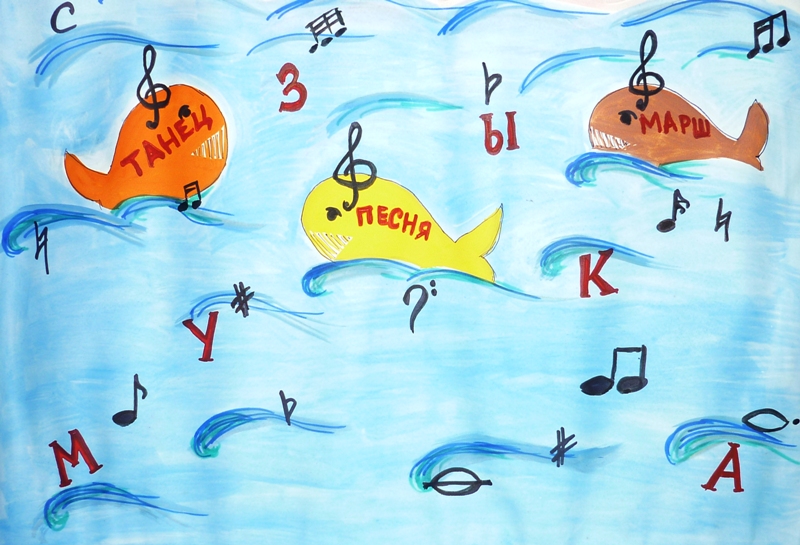 1. Три кита (как мир когда-то),Держат Музыку, ребята.В море звуков поживают,ЖАНРАМИ их называют!   Первый – МАРШ, и все ребятаМаршируют как солдаты.Кит второй зовётся ПЕСНЯ,Петь нам очень интересно.Ну, а ТАНЕЦ – третий кит,Этот жанр всех веселит,Мы попляшем от души.Как же жанры хороши!!!2. Мы шагаем как солдаты, а) Значит, что звучит, ребята? -  МАРШ.б) Что за жанр звучит, ребята? -  МАРШ.3. Громко, тихо мы поём,Целой группой и вдвоём,Лишь бы было интересно.а) Помогает всем нам… ПЕСНЯ.           б) Этот жанр зовётся… ПЕСНЯ.4. Мы сегодня в вальсе кружим,Ну, а завтра - с полькой дружим.В пляску русскую пойдём! Что за жанр мы заведём? – ТАНЕЦ.       5. Три жанра в музыке у нас,Все знают: Песня, танец, марш!Под марш идём мы на парад,Чеканит шаг за рядом ряд.Под песню – куколок качаемИ с песней Новый год встречаем!А танцев разных в мире сколько,Что хочешь - попляши под польку,Иль в вальсе тихом закружись,Иль в пляске русской покажись!Ты маршируй, пляши и пой,Но не забудь стишок простой:Три жанра в музыке у нас…Запомнил? Песня, танец, марш!!! После прочтения стихотворного текста педагог предлагает детям определить жанры музыкальных произведений. Заранее оговаривается, как дети будут отвечать: словесно (индивидуально или хором), выполнять характерные движения под музыку или поднимать карточки того же цвета, что и соответствующий данному жанру кит (изображенный на панно). В конце игры подводится итог, детям раздаются на память картинки маленьких китов разного цвета. К следующему разу можно предложить детям по желанию нарисовать китов или сюжет на любимое музыкальное произведение. 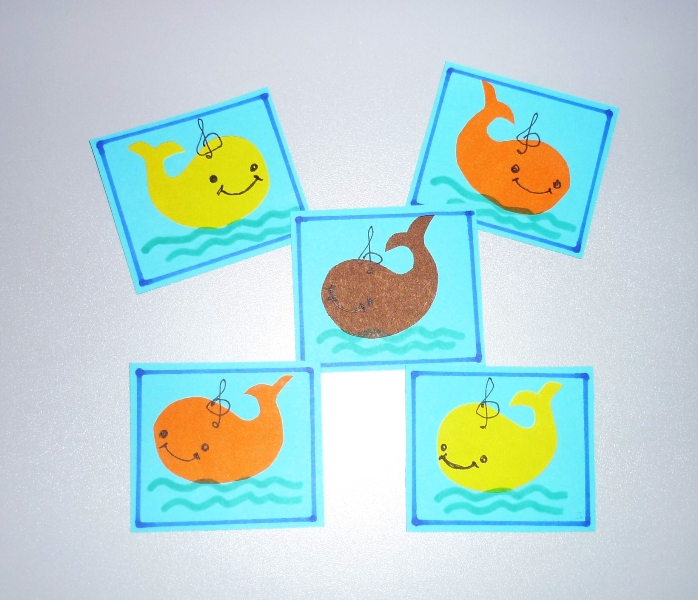  Интегрированное занятие-беседа по слушанию музыки Для детей 5-6 лет.«Ознакомление с жанром балета на материале музыки П.И.Чайковского к сказке «Щелкунчик»Подготовила Колбина Надежда ВасильевнаПредварительная работа:1.Знакомство с композитором П И Чайковским.2. Слушание основных музыкальных тем к балету «Щелкунчик», ознакомление с содержанием сказки.3. Просмотр м\ф «Щелкунчик»Задачи:1. Знакомство с танцевальным искусством балета.2.Обогащение словаря: «балет», «пачка», «пуанты», «балерина»3. Расширение музыкального кругозора детей посредством знакомства детей с шедевром классической музыки П.И.Чайковского.Ход занятия.Звучит музыкальная тема «Феи Драже» П.И.Чайковского из балета «Щелкунчик.Воспитатель            Слышите? Как нежно и светло звучит музыка.           Тихо-тихо сядем рядом, входит музыка в наш дом            В удивительном наряде разноцветном, расписном.           То она метелью кружит, то вдруг рыбкой проплывёт,           То в волшебную страну нас всех с собою уведёт…-И сегодня сказочные звуки музыки всеми нами любимого композитора П.И.Чайковского поведут нас в мир…балета.(поставить иллюстрацию с изображением балетного танца)-Кто из вас представляет, чем занимаются в балете?(ответы детей: танцуют)-Правильно, танцуют, но как?(легко, изящно, на носочках)-А вы знаете, как называют танцовщиц балета?(балерины)-Посмотрите на иллюстрацию, какие необычные на них платья. Они называются пачки. А на ногах у них не чешки, а специальные пуанты. Ведь в балете танцуют на самых кончиках пальцев, а для этого нужны специальные приспособления, уплотнения в обуви. Для этого и изобрели пуанты.(Повторить хором все новые слова)-Каждое движение в балете - это словно рассказ о том, чтобы человек мог сказать словами, но передаёт это движениями танца.Сегодня мы посмотрим отрывки из балета к сказке «Щелкунчик». Помните такую?(ответы детей)-О чём она? (вспомнить содержание)-А какую музыку из балета «Щелкунчик» мы уже слушали?Звучат музыкальные отрывки, знакомые детям:«Марш»; «Вальс цветов»Воспитатель - А вот музыка, под которую вы сегодня называется «Фея Драже».-Кто такая фея? (волшебница)-А что такое драже? (конфеты)-Так вот… Оказывается, когда Щелкунчик превратился в принца, а девочка Мари из замарашки в принцессу, они отправились в королевство сластей. Это было необычное королевство, а сказочное царство, где живут человечки из сахара и шоколада, течёт апельсиновый ручей и лимонадная река. В этом сказочном королевстве был устроен замечательный праздник, на который и пришла Фея Драже, а принц танцевал с Мари. Они были так счастливы!Послушайте эту замечательную музыку.Звучит фрагмент танца принца и Мари-Музыка ликующая, радостная, пышная, жизнерадостная. Зло побеждено, добро победило!-А сейчас посмотрим балет и те танцы, которые исполняли сказочные персонажи в стране сластей.(Просмотр видеокассеты)Воспитатель: Вам понравился балет?       -А хотели бы вы сами попробовать себя в роли танцоров балета?(Предложить детям танец- импровизацию под «Вальс цветов»)Воспитатель:       - Концерт окончен. Музыка вдруг смолкла…         Но так ли это? Кажется, сейчас она звучит         И будет долго-долго ещё звучать для каждого из нас.Воспитатель подводит итог занятия и предлагает в оставшееся время нарисовать любимый сюжет или персонажей из балета Щелкунчик.Интегрированное занятие по слушанию музыки для детей 6-7 лет«Я слышу вальса звук прелестный»ПодготовилаКолбина Надежда Васильевна Цель:— формировать у дошкольников эмоциональное отношение к музыке, основы музыкальной культуры детей.— способствовать развитию у детей оценочных мнений о музыке.— вызывать сопереживание музыке, проявление эмоциональной отзывчивости.— воспитывать эстетические чувства.— различать характер, настроение музыки (в мажоре и в миноре).— расширять представления о жанре вальса: вальс торжественный, праздничный, вальс грациозный, нежный, вальс озорной, шутливый, вальс волшебный, сказочный.Программное содержание:— побуждать дошкольников передавать характер и настроение музыки в музыкально – ритмических движениях, выражать свои музыкальные впечатления в исполнительской и творческой деятельности.— развивать творческое воображение (образные высказывания о музыке, творческую активность.)Предварительная работа:— Занятия по слушанию музыки, на которых дети знакомятся с творчеством и вальсами композиторов М.И. Глинки, И. Штрауса, Д. Шостаковича, Е. Доги, П.И Чайковского. Разучивание с девочками движений к «Танцу снежинок».Разучивание песни и танца осенних листочков.Необходимые атрибуты:Портреты композиторов для показа детям. Султанчики, осенние листочки.  Аудиозаписи композиторов. Ход занятия:Звучит «Вальс» М.Глинки из оперы «Иван Сусанин».Воспитатель: Здравствуйте, ребята! Какая прекрасная музыка звучит сегодня у нас. Что это за музыка? Вам знакома она? (высказывание детей)Да, ребята, это звучит вальс великого русского композитора Михаила Ивановича Глинки. И звучит он не случайно, сегодня я вас приглашаю на бал в королевство Вальсов. Вы будете представлены королю и королеве этого прекрасного королевства. Мальчики у нас будут знатными кавалерами, а девочки – знатными дамами.Кавалеры, предложите руку своим дамам и проводите их на бал в Королевство Вальсов.Звучит «Вальс» М. Глинки из оперы «Иван Сусанин».Дети идут парами по кругу. Каждая пара подходит к трону, на котором сидят кукла-король и кукла-королева, кланяются. Музыкальный руководитель представляет их: «Знатный кавалер Сергей и знатная дама Ирина».Затем проходят и присаживаются на стульчики. Воспитатель: Ребята, когда вы приходите к кому-то в гости, что вы должны сначала сделать? (здороваться). А поскольку мы с вами находимся в Королевстве Вальсов, то и здороваться мы должны необычно, правда? Давайте покажем, как мы с вами здороваемся. (Дети под музыку здороваются.) Воспитатель: Ребята, сегодня мы в гостях в Королевстве Вальсов. Вы были представлены королю и королеве, а сейчас я хочу представить вам хозяев этого государства.Король Вальс – самый галантный, самый грациозный и самый воспитанный король, и музыка, которая сопровождает его, такая же грациозная, торжественная, можно сказать королевская.Звучит вальс «Сказки венского леса» И. Штрауса. Воспитатель: Ребята, как вы думаете, подходит этот вальс образу короля? А как он называется? (дети показывают портрет композитора и называют вальс).Вспомните, пожалуйста, как в Австрии, на родине композитора, называли Иоганна Штрауса?Дети: «Король вальсов».Воспитатель: Правильно, «Король вальсов». Он сочинял истинно королевские вальсы, и эта музыка очень подходит нашему королю.А вот прекрасная королева Вальсина. Как она прекрасна, нежна и романтична, и музыку она любит такую же нежную и романтичную.Звучит «Вальс» Е.Доги из к/ф «Мой ласковый и нежный зверь».Воспитатель: Ребята, вам знаком этот вальс? (дети называют композитора и показывают его портрет).Евгений Дога сочинял очень нежную, тонкую, романтическую, мечтательную музыку. А вам она нравится? (ответ детей).Королева Вальсина очень любит этот вальс, и он часто звучит на балах в её королевстве. Все подданные обязаны уметь танцевать этот вальс.Давайте доставим королеве Вальсине удовольствие – исполним свой танец. (Девочки исполняют танец снежинок под «Вальс» Е.Доги.) Затем садятся на свои места. Воспитатель: У короля Вальса и королевы Вальсины есть сын Вальсок и дочка Вальсинка. Они очень весёлые и озорные ребята, любят играть и подшучивать друг над другом, прямо как мы с вами. И музыку они любят весёлую, шутливую, радостную. Послушайте, какую.Исполняется «Вальс – шутка» Д. Шостаковича. Воспитатель: Ребята, знаете ли вы этот вальс? (дети называют вальс и показывают портрет композитора).Правильно, это вальс русского композитора Дмитрия Шостаковича из его музыкального альбома для детей, который он назвал «Танцы кукол». В этом альбоме есть и другие танцы: полька, гавот, гопак.Давайте мы для сравнения послушаем польку и затем выскажем своё мнение об этом танце.Исполняется «Полька» Д.Шостаковича.Затем дети сравнивают польку и вальс и находят общие черты и различия танцев. Воспитатель: а сейчас мы покажем королю и королеве, как можно танцевать полечку. Кавалеры, пригласите своих дам!Исполняется «Полька» муз. Глинки. Садятся на места.  Воспитатель: Как вы думаете, понравился наш танец королю и королеве? А их детям? Но Вальсок и Вальсинка тоже хотят потанцевать и поозорничать под свою музыку.Звучит «Вальс – шутка» Д.Шостаковича. Два воспитателя исполняют с куклами шуточную импровизацию. Затем предлагают показать импровизацию с куклами кому-нибудь из детей.  Воспитатель: Ребята, сегодня в королевстве вальсов появилась гостья (показывает Дюймовочку). Посмотрите, на платье у Дюймовочки крылышки. Кто их ей подарил? (ответы детей). Принц – эльф и Дюймовочка приглашают нас закружиться вместе с ними под чудесную, волшебную музыку.Исполняется «Вальс цветов» муз. П.И.Чайковского. Дети импровизируют танец. Воспитатель: Вы узнали эту музыку? (дети показывают портрет композитора и называют вальс).Под «Вальс цветов» дети импровизируют движения вальса. Воспитатель: Ребята, а какой знакомый нам вальс ещё не прозвучал сегодня?Давайте послушаем его вместе с королём и королевой.Звучит «Вальс» Д. Кабалевского.Воспитатель: Вы узнали эту пьесу? (дети называют пьесу и показывают портрет Кабалевского). А чем отличается этот вальс от прослушанных ранее?Дети: Он звучит не в исполнении оркестра, а в исполнении фортепиано.Воспитатель: Правильно, ребята, молодцы. А как вы думаете, вальс можно только танцевать, или, может быть, можно спеть? (можно спеть) А как мы назовём песню, которая похожа на вальс? (вальсообразная).Давайте нашему королю Вальсу исполним такую песню.Исполняется «Песня осенних листочков» муз. Олифировой.       Воспитатель подводит итог. Воспитатель: Подходит к завершению бал в Королевстве Вальсов. Я думаю, вам было интересно на этом балу. Давайте вспомним ещё раз, какие композиторы сочинили все эти произведения.Дети показывают композиторов и называют их. А сейчас, благородные дамы и кавалеры, попрощайтесь с хозяевами. Дети поют прощальную попевку «До-сви-да-ни-я». Мальчики берут девочку за руку и, сделав поклон королю и королеве, обходят почетный круг под звучание «Вальса» Глинки.